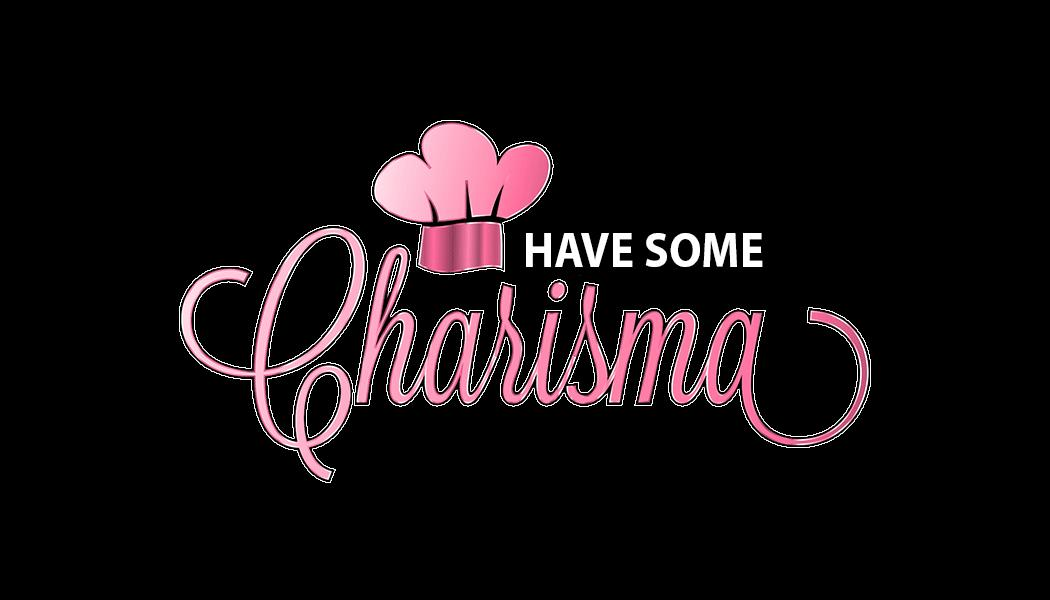 Small bites prices include choices of: 4 for $30.00 pp 5 for $37.00Small Bites MenuRoom temp items Caprese Salad BitesFresh mozzarella cheese, tomato, and fresh basil on a skewer topped with balsamic drizzle. Antipasti skewersHerbed Mediterranean Shrimp skewerLemon basil aoliSmoked Salmon DipSmoked salmon in a cream cheese based dip served with French bread. Rainbow crudite shotsAssorted Cheese and cracker platterLettuce wrapsHoney garlic shrimpChicken w peanut sauce Grilled vegetableThai MeatballsSliders Pulled pork, slaw pulled chicken, bbqShrimp and guacamole bitesSeafood salad bitesBruschetta Toasted bread topped with cream cheese, roast beef, tomato, and scallions. Traditional BruschettaMarinated tomatoes atop toasted French baguette Shrimp canapés Crab balls*Chicken and wafflesCucumber canapéPulled beef, pork, or chicken Pickled bell pepper, charred corn,  cilantro sriracha aoli  Crab crostini*Bacon wrapped Parmesan asparagus Cold sandwich or wrap platter Roast beef and provolone, ham and swiss, turkey and cheddar Stuffed Jalapeños Hot items Handmade shrimp wonton wrapsRed Pepper Chicken SkewersRed pepper and smoky spice marinated chicken on a skewer and grilled. Ham and Cheese SlidersFried ham and Swiss cheese on French baguette bites. Beef sliders Lettuce and tomato Chicken Parmesan fries Party wingsLemon pepper, buffalo, bbq, jerk, Crab dip bites*Stuffed mushrooms*Mini taco bitesMac and cheese bitesMini egg rollsPuff pastry wrapped shrimp Stuffed Jalapeños Sweet Chili Meatballs Beef slidersBacon Wrapped chicken skewers Spinach Dip Chips or breadPopcorn chickenBBQ, ketchup, DessertsTrifle bowlsChocolate mousse, strawberry shortcake, cookies and creamS’mores browniesMini Strawberry key lime piesMini raspberry chocolate dessertsMini brownie cupsfilled with whipped cream and strawberries Chocolate fountain Mini pound cakes and strawberries